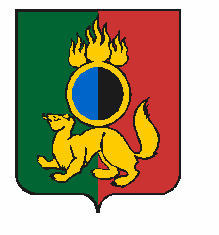 АДМИНИСТРАЦИЯ ГОРОДСКОГО ОКРУГА ПЕРВОУРАЛЬСКПОСТАНОВЛЕНИЕг. ПервоуральскО проведении муниципального конкурсапроектов по представлению бюджета для граждан  в 2023 годуВ целях выявления и распространения лучшей практики формирования бюджета Свердловской области, представления бюджета городского округа Первоуральск в формате, обеспечивающем открытость и доступность для граждан информации об управлении общественными финансами, Администрация городского округа ПервоуральскПОСТАНОВЛЯЕТ:1. Провести  с 03 мая 2023 года по 25 мая 2023 года муниципальный конкурс проектов по представлению бюджета для граждан.2. Утвердить: 1) Положение о проведении муниципального конкурса проектов по представлению бюджета для граждан (Приложение 1);2) Состав конкурсной комиссии по проведению муниципального конкурса проектов по представлению бюджета для граждан (Приложение 2).3. Опубликовать настоящее постановление в газете «Вечерний Первоуральск» и разместить на официальном сайте  городского округа Первоуральск.4. Контроль за исполнением настоящего постановления  возложить на заместителя Главы Администрации городского округа Первоуральск по финансово-экономической политике М.Ю. Ярославцеву.Глава городского округа Первоуральск                                                                    И.В. Кабец02.05.2023№1186